Фото стекла на витрине№ на фотонаименованиенал (шт)безнал (шт)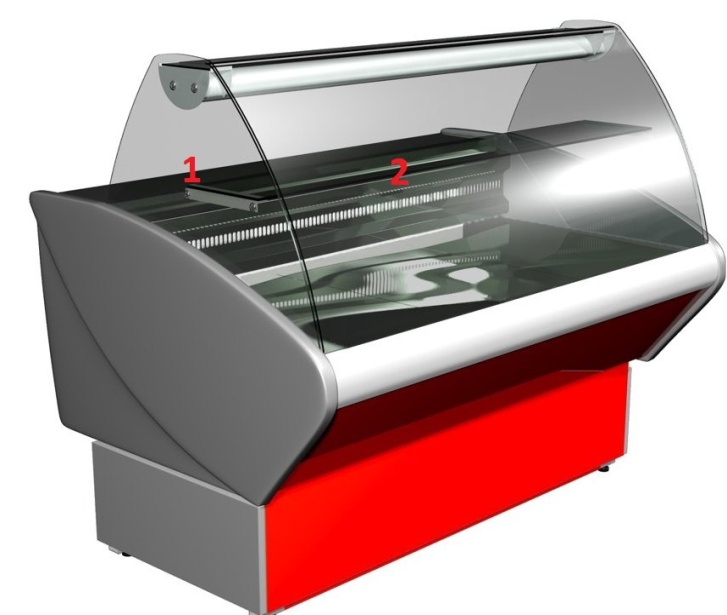 1Стоимость указана с учетом стекла размер стекла меньше 0,5 м2Стекло плоское  от 4-8 мм1500,00 руб/шт1770,00 руб/шт2Стоимость указана без стоимости стекла размер стекла до 1 м2Стекло от 5-6 мм (загиб плавный)2000,00 руб/шт2360,00 руб/шт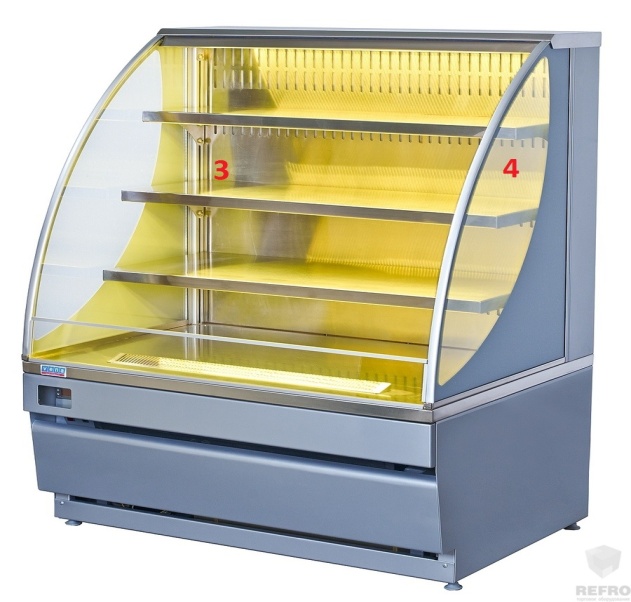 3Стоимость указана без стоимости стекла размер стекла больше 1 м2Стекло от 5-6 мм (загиб плавный)3000,00 руб/шт3540,00 руб/шт4Стоимость указана с учетом стекла размер стекла больше 0,5 м2Стекло плоское  от 4-8 мм1800,00 руб/шт2124,00 руб/шт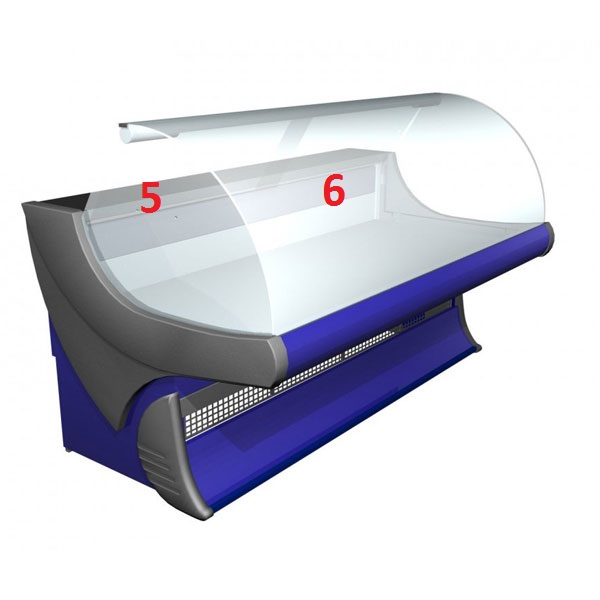 5Стоимость указана с учетом стекла размер стекла меньше 0,5 м2Стекло плоское  от 4-8 мм1500,00 руб/шт1770,00 руб/шт6Стоимость указана без стоимости стекла размер стекла до 1 м2Стекло от 5-6 мм (загиб сложный)От 3500,00 руб/шт до 5000,00 руб/штОт 4130,00 руб/шт до 5900,00 руб/шт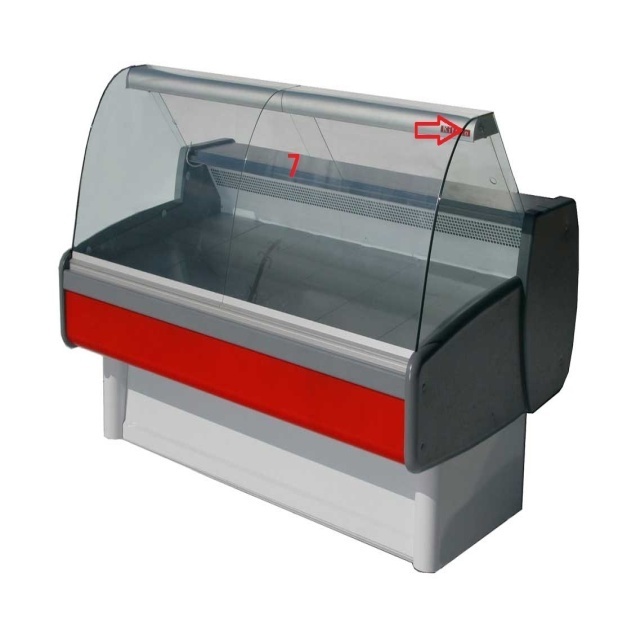 7Стоимость указана без стоимости стекла размер стекла до 1 м2Стекло от 5-6 мм (загиб сложный)От 3500,00 руб/шт до 5000,00 руб/штОт 4130,00 руб/шт до 5900,00 руб/шт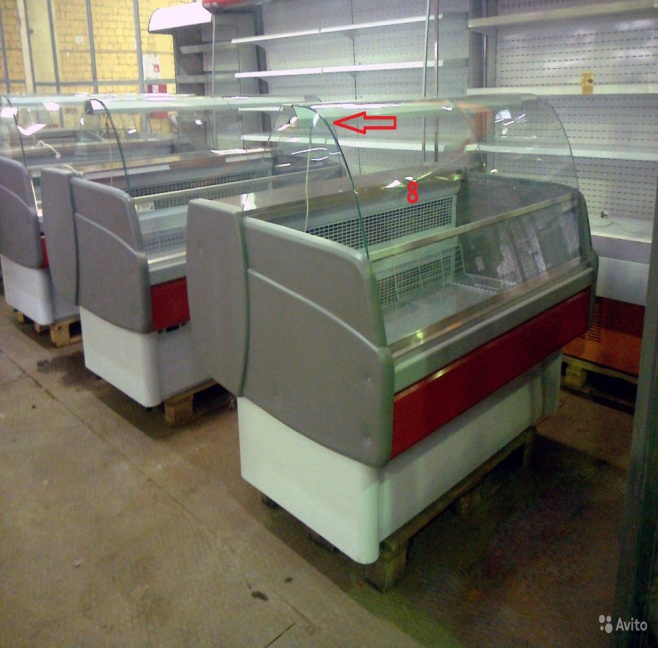 8Стоимость указана без стоимости стекла размер стекла до 1 м2Стекло от 5-6 мм (загиб сложный)От 3500,00 руб/шт до 5000,00 руб/штОт 4130,00 руб/шт до 5900,00 руб/шт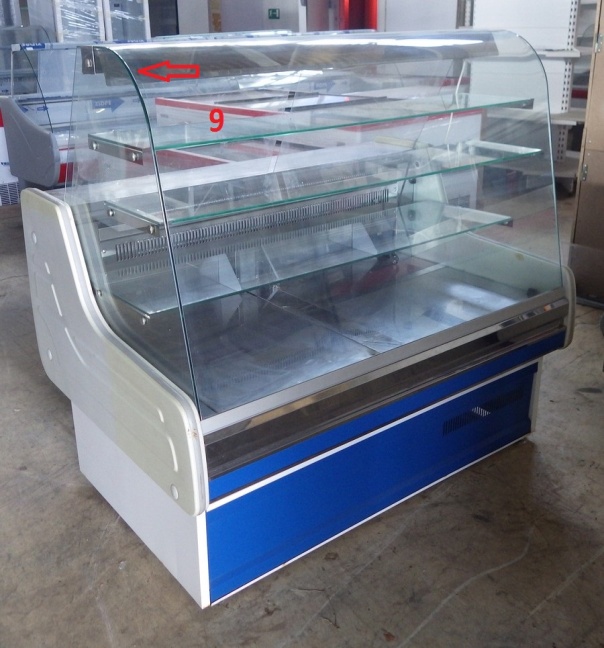 9Стоимость указана без стоимости стекла размер стекла до 1 м2Стекло от 5-6 мм (загиб сложный)От 3500,00 руб/шт до 5000,00 руб/штОт 4130,00 руб/шт до 5900,00 руб/шт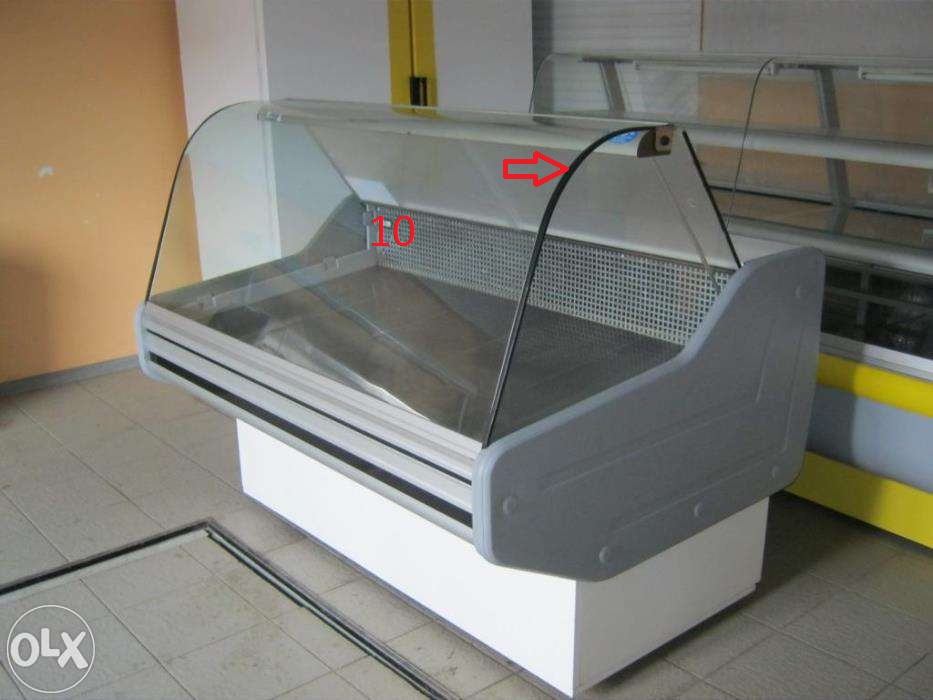 10Стоимость указана без стоимости стекла размер стекла до 1 м2Стекло от 5-6 мм (загиб сложный)От 3500,00 руб/шт до 5000,00 руб/штОт 4130,00 руб/шт до 5900,00 руб/шт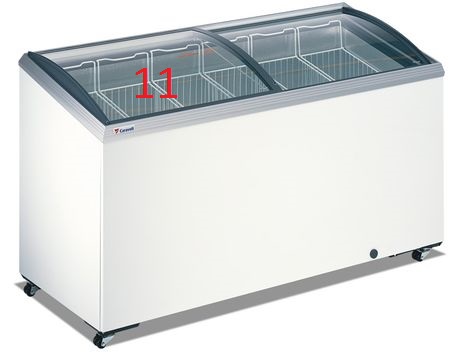 11Стоимость указана без стоимости стекла размер стекла до 1 м2Стекло от 4-5 мм (загиб плавный)2000,00 руб/шт2360,00 руб/шт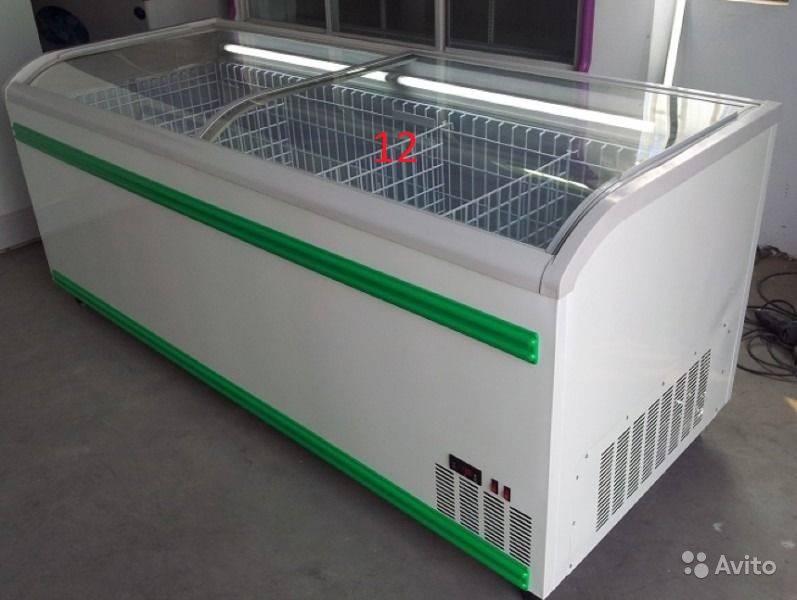 12Стоимость указана без стоимости стекла размер стекла до 1 м2Стекло от 4-5 мм (загиб плавный)2000,00 руб/шт2360,00 руб/шт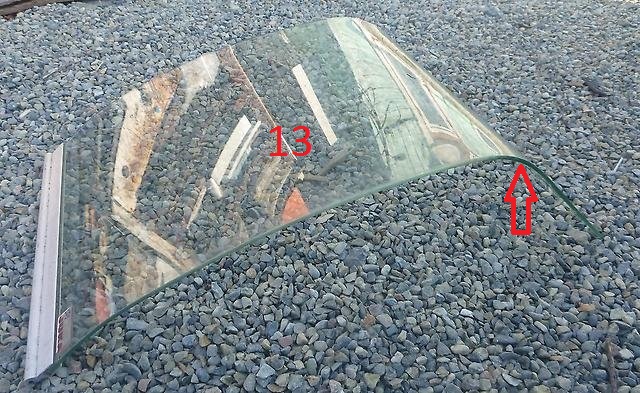 13Стоимость указана без стоимости стекла размер стекла до 1 м2Стекло от 5-6 мм (загиб сложный)От 3500,00 руб/шт до 5000,00 руб/штОт 4130,00 руб/шт до 5900,00 руб/шт